Конспектнепосредственно - образовательной деятельности по образовательной области «Художественно – эстетическое развитие»в подготовительной к школе группена тему: «Чувашская красавица»(художественный труд)Задачи:ОбразовательныеУчить детей овладевать обобщённым способом формообразования – закручивание прямоугольника в цилиндр; РазвивающиеРазвивать умение вырезать детали по шаблону, украшать сарафан красавицы мелкими элементами чувашского орнамента;ВоспитательныеВоспитывать интерес к изобразительной деятельности, самостоятельность, аккуратность, умение доводить начатое дело до конца.Методические приёмы: игровая мотивация, беседа о нарядах чувашских красавиц,   рассматривание рисунков и фотографий девушек в платье, показ образца изделия и приёмов работы, практическая деятельность детей, оказание индивидуальной помощи, динамическая пауза, поощрение, рефлексия, организация выставки.Материал: рисунки или фотографии девушек в платье с чувашской вышивкой, листы белой бумаги прямоугольной формы, цветная бумага, ножницы, клей, кисточки, простые карандаши, фломастеры, образец изделия.Предварительная работа: презентация «Чувашия – мой край родной», беседа о конкурсе «Мисс – Чувашия»Ход:На мольберте перед детьми иллюстрации и фотографии девушек в праздничном платье с чувашской вышивкой.В: Ребята, посмотрите, какие красавицы у нас в гостях! Когда мы говорим о чувашской красавице, то представляем себе девушку в красивом, белом платье, в тухье и с длинной косой.(воспитатель обращает внимание детей на картинку).Девушки наряжались не только в белые, но и в цветные платья. Расцветка у них разная: красная с чёрными полосками, зелёная с жёлтыми и красными полосками. Сверху девушки надевали белый фартук с вышитыми чувашскими узорами. Головной убор у чувашских красавиц необычный. Это шапочка с заострённым верхом, с нашитыми серебряными монетками, которая называется  - тухья.  С шапочки свисали бисерные подвески с мелкими монетками на концах. Глубокая шапочка закрывала весь лоб красавицы до бровей. А как называется шапочка с монетками без острой верхушки?Ответы детей.В: Правильно – хушпу. Вот мы и описали весь наряд чувашских красавиц. Сегодня мы сделаем их из бумаги.Показ приёмов работы.В: Аппликация у нас будет не обычной, а объёмной, т.е её можно будет поставить на стол (показ образца).Как вы думаете, с чего нужно начать работу над этим изделием?Ответы детей.В: Конечно, с туловища. Наши красавицы будут одеты в белые праздничные платья, поэтому туловище мы сделаем из белой бумаги, вырезанной в форме прямоугольника Заготовки у вас на столах. В центре прямоугольника вертикальная полоса, на которой фломастером нарисуем чувашский узор (мелкие повторяющиеся элементы – треугольники, квадраты, прямоугольники, разноцветные изогнутые линии, образы дерева, растений, гор, дома)     Этот прямоугольник нужно свернуть в трубочку, предварительно помазав один край бумаги клеем. Затем вырезать лицо вместе с головным убором (лицо нарисовано по шаблону). На лице фломастером нарисуете глаза, рот, нос и приклеете готовую деталь к туловищу.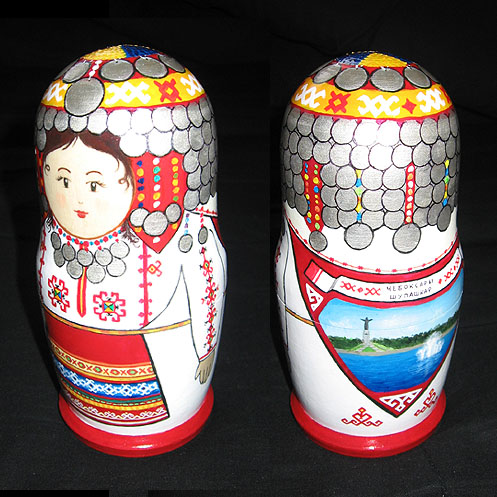 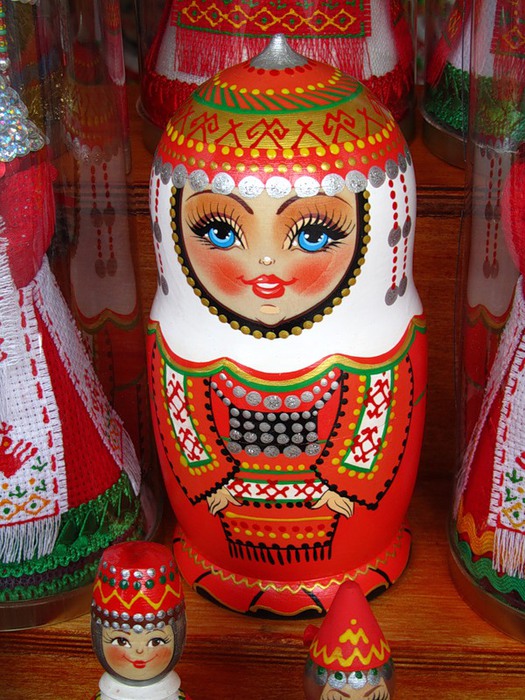 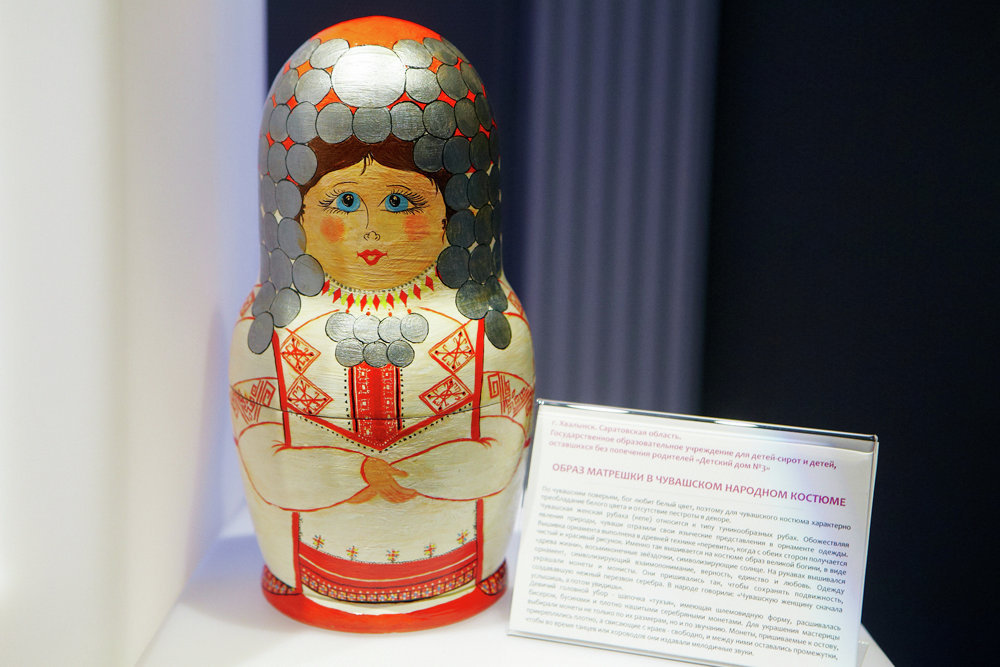 А что ещё нужно приклеить?Ответы детей.В: Правильно, коса прикрепляется с обратной стороны головы.(в процессе объяснения воспитатель показывает детям приёмы изготовления изделия).Вот какая красавица у меня получилась. А какие красавицы будут у вас? Посмотрим! Практическая деятельность детей, перед которой проводится динамическая пауза.Во время работы воспитатель помогает детям аккуратно и правильно приклеить лицо к туловищу.По окончании все красавицы рассматриваются, оцениваются детьми, организуется выставка.